异教徒国家没有按照伊斯兰教法规定的方式屠宰牛羊，可以在那里的屠宰场工作吗？هل يجوز العمل بمجزرة ببلاد الكفرلا يذبحون فيها الذبح الشرعي ؟[باللغة الصينية Chinese    中文   ]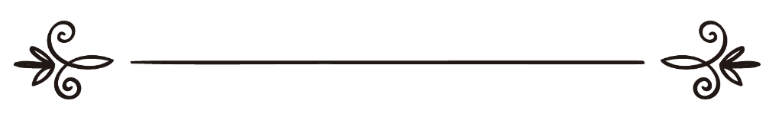 来源：伊斯兰问答网站مصدر : موقع الإسلام سؤال وجواب编审: 伊斯兰之家中文小组مراجعة: فريق اللغة الصينية بموقع دار الإسلام异教徒国家没有按照伊斯兰教法规定的方式屠宰牛羊，可以在那里的屠宰场工作吗？问: 我在法国的一家屠宰场工作，他们没有按照伊斯兰教法规定的方式屠宰牛羊，关于这个工作的教法律列是什么？答：一切赞颂，全归真主。第一：穆斯林必须要禁止和反对罪恶，不能对罪恶置若罔闻和视而不见，还要阻止他人陷入罪恶之中，因为真主说：“你们应当为正义和敬畏而互助合作，不可为罪恶和侵略而狼狈为奸，你们要敬畏真主；的确，真主是惩罚严厉的。”（5:2）先知（愿主福安之）说：“你们谁如果看到了罪恶，就让他用手去改之；如若不能，则用口舌去劝之；如若不能，则用心去憎之；这是最微弱的信仰。”《穆斯林圣训实录》（49段）辑录。伊玛目脑威（愿主怜悯之）说：“先知（愿主福安之）说“就让他用手去改之”，伊斯兰民族一致公决这是必须要履行的命令，与《古兰经》和圣训规定的命人行善和止人作恶完全一致。”伊斯兰的谢赫伊本·泰米叶（愿主怜悯之）说：“如果一个人帮助别人去做违抗真主的事情，那么他就是犯罪的人，因为他助纣为虐，为罪恶和侵略而与人合作，所以先知（愿主福安之）诅咒酒、榨汁酿酒的人、运酒的人、买卖酒的人、斟酒的人和饮酒的人、还有使用酒价的人；其中的大多数人都是帮助别人饮酒的，比如榨汁酿酒的人、运酒的人和斟酒的人；所以禁止把武器出售给在非法的杀戮中使用武器的人，比如屠杀穆斯林或者屠杀无辜等。”《伊本·泰米叶法太瓦全集》(22 / 141-142 ) .由此可知：按照非伊斯兰的方式屠宰是被禁止的，所以穆斯林不能亲自从事这样的工作，也不能帮助他人去做这样的工作，无论是亲自屠宰牛羊，或者宰杀之后处理肉和皮子、进行买卖等。《布哈里圣训实录》（2236段）和《穆斯林圣训实录》（1581段）辑录：扎比尔·本·阿卜杜拉（愿主喜悦之）传述：在解放麦加的那一年，他听到真主的使者（愿主福安之）在麦加说：“ 的确，真主和他的使者禁止出售酒、自死物、猪肉和佛像。”哈菲兹伊本·哈哲尔（愿主怜悯之）说：“伊本·孟泽尔等人援引禁止出售自死物的公决，但是鱼类和蚂蚱除外。”《法塔赫·宾勒》（4 / 424）。凡是没有按照伊斯兰规定的方式宰杀的动物，都是自死物，其教法律例完全一样。伊本·甘伊姆（愿主怜悯之）说：“禁止出售自死物，包括所有的自死物，无论是自然死亡的动物、或者没有按照伊斯兰规定的方式宰杀的动物都一样。”《归途粮秣》（5 / 749）。敬请参阅（7489）和（85191）号问题的回答。真主至知！伊斯兰问答网站   178796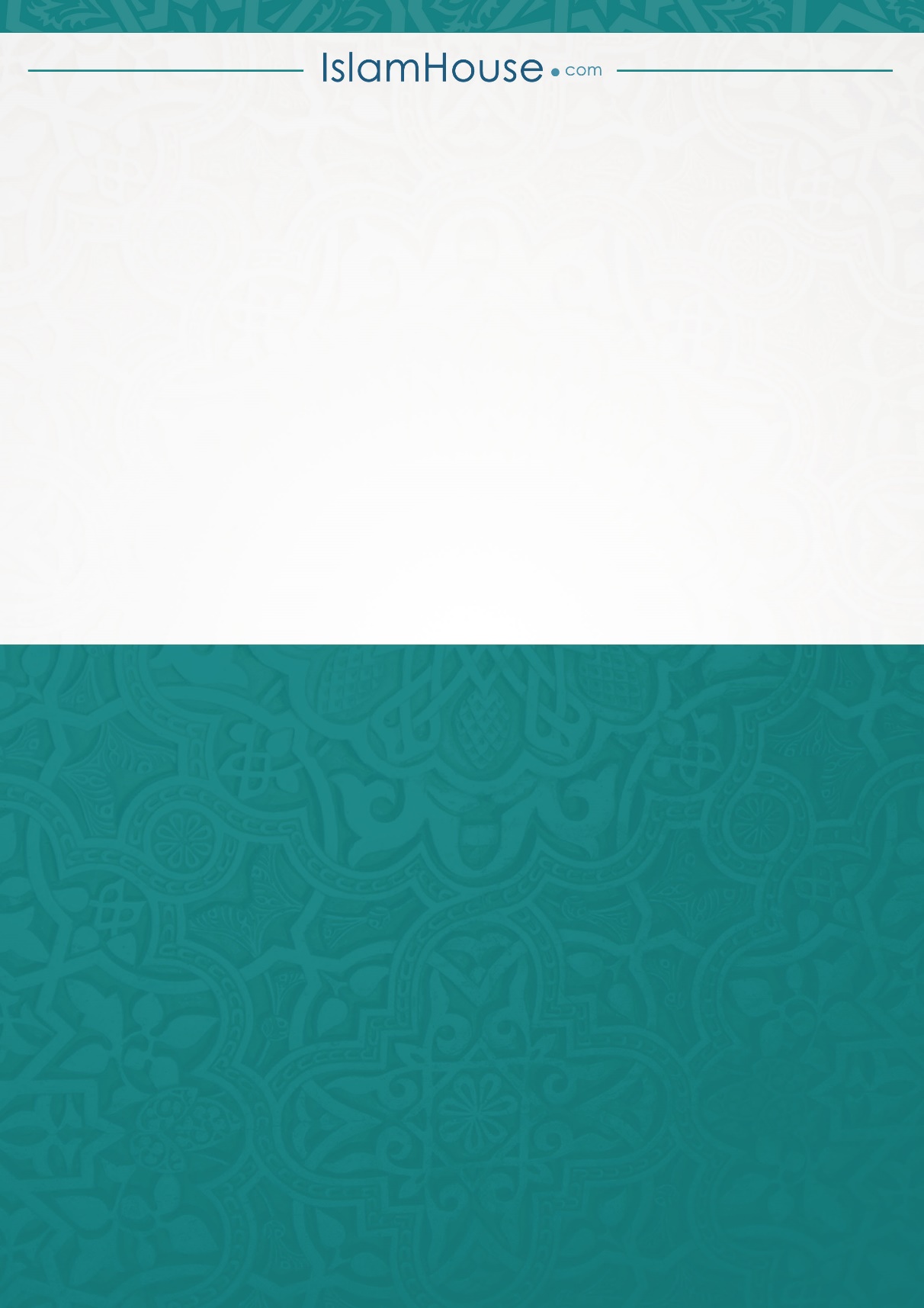 